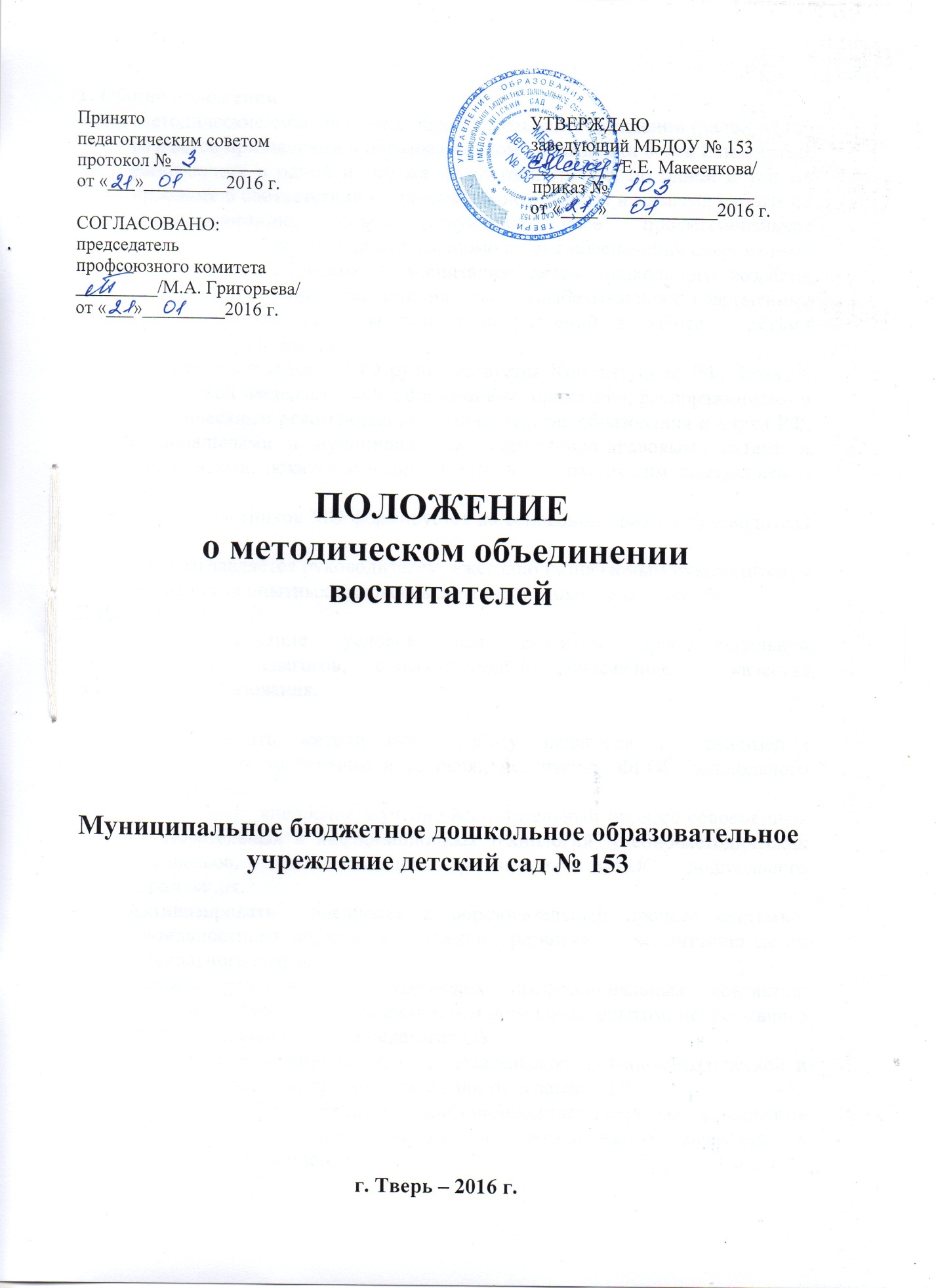 1. Общие положенияМетодические объединение в образовательном учреждении (далее – МО) создается при наличии в образовательном учреждении более 2 педагогов, работающих в одной и той же возрастной группе, по одной и той же проблеме в соответствии с годовым планом работы и планами работы по самообразованию, совершенствующих свое профессиональное мастерство, организующих взаимопомощь для обеспечения современных требований к обучению и воспитанию детей дошкольного возраста, реализующих творческие инициативы, разрабатывающих современные технологические подходы разных направлений в работе с детьми дошкольного возраста.В своей деятельности МО руководствуется Конституцией РФ, Законом Российской Федерации «Об образовании», приказами, распоряжениями и методическими рекомендациями Министерства образования и науки РФ, региональными и муниципальными нормативно-правовыми актами и документами, локальными актами ОУ, в т.ч. настоящим положением о МО.Состав участников МО формируется на основании приказа руководителя ОУ.МО возглавляется руководителем, ежегодно назначаемым руководителем ОУ из числа опытных высококвалифицированных педагогов ОУ.2. Цель, задачи МО Цель: создание условий для развития профессиональной компетентности педагогов, способствующей повышению  качества  дошкольного образования. Задачи: Активизировать методическую работу педагогов по реализации программных требований в условиях реализации ФГОС дошкольного образования.Организовать внедрение в учебно-воспитательный процесс современных образовательных и информационных технологий, учебно-методических комплексов, обеспечивающих реализацию ФГОС дошкольного образования.Активизировать  внедрение в образовательный процесс системно-деятельностного подхода к обучению, развитию и воспитанию детей дошкольного возраста.Создать условия для: творческих профессиональных контактов; самореализации; обмена современным передовым опытом; непрерывного профессионального роста педагогов ОУ.Поддержка инновационной, исследовательской, научно-методической и опытно-экспериментальной деятельности педагогов ОУ.Выявлять профессиональные и информационные потребности педагогов ОУ, проблемы дидактического и методического характера в образовательном процессе. Оказывать помощь: в организации деятельности городских методических объединений, в т.ч. районных секций, педагогам ОУ в период аттестации, в участии в профессиональных конкурсах, научно-методических конференциях, постоянно действующих семинарах, других методических мероприятиях разных уровней, прохождении курсов повышения квалификации.3. Основные функции МО МО педагогов ОУ планирует, организует и проводит следующие мероприятия:- изучение и сбор информации по: научно-методической, инновационной и опытно-экспериментальной деятельности в области дошкольного образования, материалам передового педагогического опыта, - изучение и сбор информации о профессиональных и информационных потребностях педагогов ОУ, проблемах дидактического и методического характера в образовательном процессе;- разработку методической продукции по педагогической деятельности в ОУ;              -обмен передовым педагогическим опытом по вопросам дошкольного образования; систематизацию и трансляцию педагогического опыта и авторских идей по обновлению содержания и технологий профессиональной деятельности педагогов ОУ. - подготовку педагогов к участию в профессиональных конкурсах, научно-методических конференциях, постоянно действующих семинарах, других методических мероприятиях разных уровней, прохождении курсов повышения квалификации;- по внедрению в учебно-воспитательный процесс современных образовательных и информационных технологий, учебно-методических комплексов, обеспечивающих реализацию ФГОС дошкольного образования;4. Организация деятельности МО Работа МО организуется на основе планирования, отражающего Программу развития и годовой план работы ОУ, результаты мониторинга качества образования в ОУ. МО педагогов ОУ осуществляет свою деятельность в разных формах:- заседания;- семинары;- консультации;- мастер-классы;- круглые столы;- открытые мероприятия с детьми и др.5. Права членов МО Руководитель и члены МО педагогов ОУ имеют право:- организовывать актив МО; - участвовать в разработках учебно-методического комплекса, методической продукции ОУ;- вносить предложения:  по улучшению качества дошкольного образования; о награждении и поощрении педагогов ОУ;- публиковать материалы о передовом педагогическом опыте, накопленном в методическом объединении;- осуществлять поиск контактов с образовательными учреждениями, социальными партнерами и другими структурами (коллективами других МО, культурно-просветительскими учреждениями и др.).6. Ответственность членов МО Члены МО должны:- участвовать: в деятельности МО, планировании и подведении итогов, в мероприятиях согласно плану работы МО;- выполнять функции МО.7. Документация МОДокументация МО включает:- план работы МО на учебный год;- аналитический отчет о деятельности МО за учебный год.